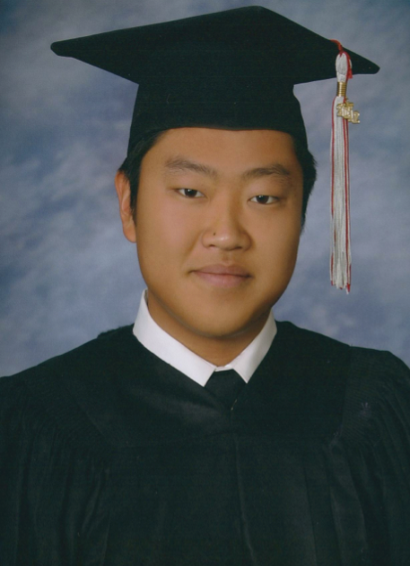 Chris In4417 El Corazon Ct.. Camarillo, California 93012Phone: (805)415-2756 . E-Mail: chris.in345@gmail.com ObjectiveMy objective is to find full-time employment teaching English in South Korea.ExperienceUnited Water Conservation District 01/08-10/12Part-time seasonal employment as a fisheries biologist technician. Worked on various projects involvingfederally endangered steelhead trout throughout the Santa Clara River watershed.Grade Potential 09/08-presentPart-time employment as a science and math tutor for students K-12 as well as college students.Sushi Fresh 01/13-presentPart-time employment as a sushi chef at a high paced Japanese restaurant.EducationAdolfo Camarillo High School 09/03-06/07High School DiplomaCalifornia State University Channel Islands 08/07-05/12B.S. Biology (emphasis Ecology, Evolution & Population Biology)Ventura County Community College District 09/12-presentA.A. Music EducationSkillsWith an affable, upbeat personality and a drive to get things done, I am a young recent college graduateseeking full-time employment. A hard worker, I understand that completing the task at hand in the mostefficient manner is paramount; equally important is the ability to get along with co-workers and to strive for themost professional performance possible.As a science major, I am able to communicate well with others and conflicts that may arise in a pragmaticmanner. I have a lot to prove to future employers. I seek to put dedication and diligence into action.